MOAZZAM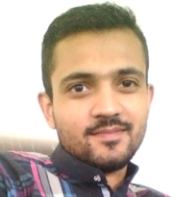 MOAZZAM.355295@2freemail.com 	 ADMINISTRATION AND OPERATIONSPROFILEBuilt Success School System and recruited highly motivated academic staff and focused administration staff; enrolled a high number of students in a short period and enabled the school to become one of the reputed institutesPROFILE SUMMARYDynamic individual exhibiting entrepreneurial skills with 2 years of experience in two self-owned ventures- Success School System and Taste Pvt. Ltd as Education AdministratorSound knowledge of assisting with recruitment, public or alumni relations and marketing activities; and administering the 'student lifecycle' from registration or admission to graduation or leavingProficient in providing administrative support to teachers, lecturers and senior management professionals in order to make sure that the institution is run in the most efficient and cost-effective way possibleAn excellent communicator, skilled in coordinating education-specific activities, such as admissions, course schedules, quality assurance, careers fairs and other on-campus recruitment eventsAREAS OF EXPERTISEMarket Trends  Trend Analysis  Market Analysis  Research  Marketing  Supplier And Distributors Management  Stakeholders’ Engagement  Customer Engagement  Product Development  Public Relations  Student Engagement   Documentation  Relationship Building  Market Research  MS Office  Mindjet (A Mind Mapping, Innovation And Project Management SoftwareCAREER CONTOURDecember 2015 to January 2017 with Success School System, Lahore, Pakistan as Administrator / OwnerJune 2015 to September 2015 with Fresh Futures Malaysia SDN BHD as Intern- AdministratorAugust 2013 to September 2014 with Taste Pvt. Ltd, Lahore, Pakistan as Owner- CEOKey Responsibilities as Education Administrator Managed day-to day activities and operations of the educational program, which included maintaining academic mark sheets, class performance records, academic files and other critical documents of studentsManaged a large scope of the selection process which included creating& proposing selection criteria, pre-employment screening, etc.; administered the 'student lifecycle' starting from admission to leavingAssisted school committees- academic boards, governing bodies and administration department in carrying out tasks such as student enrolment, staff or teacher recruitment, public or alumni relations, marketing activities and development of future information systemsProvided administrative support to academic team of teachers; created Timetable for all grades and planned educational eventsCoordinated with the academic staff in implementing examination procedures and assessment processesAnalyzed course structure & evaluation process and provided inputs & recommendations before finalizing the course benchmarks, ensuring high level of qualityPrepared monthly budget and processed expense invoices daily; contributed in policy makingProvided logistics support in purchase of goods and equipment for the institutionOrganized& facilitated a variety of educational or social activities and planned school eventsOrganized academic board meetings which involved coordinating with board members, setting up meeting time and sending invitation letters along with the meeting agenda; prepared and submitted report of ‘minutes of meeting’ for the earlier academic meetingKey Responsibilities as Owner at Taste Pvt. Ltd Recruited, trained and managed manpower; oversaw workforce training and monitored performance of company staffAnalyzed market trends and introduced new FMCG product range -‘Taste Salt and Spices’Designed and implemented a strategic business plan that expands existing customer base; prepared sales, revenue and expenses reportsPROJECTS HANDLEDACADEMIC CREDENTIALSMBA (International Business and Marketing Management)	2015Westminster International College, Malaysia (Cardiff Metropolitan University, UKBBA (H) Marketing, Human Resource Management	2013University of Management and Technology, Lahore12th, FSc (Pre – Medical)	2008BISE Lahore 51%10th, Matric (Science)	2006BISE Lahore 70 %EXTRACURRICULAR ACTIVITIESVisited ‘The Mega Careers And Study Fair 2015’ held in Kuala Lumpur Conventional Center – Kuala Lampur, an International exhibition which provided information about the recent job trends and upcoming study courses in MalaysiaVisited ‘The Hotel Show 2014’ held in World Trade Center - Dubai, an International exhibition which showcased latest inventions and developments in the hotel industryParticipated in ‘Gulf Food International 2013’ held in World Trade Center – Dubai, an International exhibition on food and beverages industry which introduced latest developments and trends in manufacturing and packaging of FMCG productsPERSONAL DOSSIERD.O.B: 08-09-1990 || Linguistic Abilities: English and Urdu || Nationality: PakistaniProject NameDescriptionEstablish a Milk Packing Plant in Lahore, PakistanPrepared the Business Development Proposal (Major Project Module) for Westminster International College, Malaysia 4 monthsSocial Entrepreneurship Idea for Yes Network PakistanLed a team of 3 in conducting research and presenting a report for University of Management and Technology in 1 month